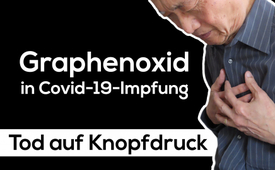 Graphenoxid in Covid-19-Impfung – der ferngesteuerte Tod auf Knopfdruck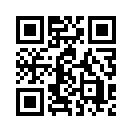 Der spanische Forscher Prof. Dr. Pablo Campra von der Universität Madrid hat im November 2021 Graphenoxid in den Corona-Impfstoffen nachgewiesen. Graphenteilchen wirken wie kleine Antennen für elektromagnetische Strahlung, etwa Mobilfunk, was zu dramatischen Störungen, bis hin zur Todesfolge, führen kann. Zufall oder Kalkül?Der spanische Forscher Prof. Dr. Pablo Campra von der Universität Madrid hat im November 2021 Graphenoxid in den Corona-Impfstoffen nachgewiesen. 

Graphenoxid ist ein elektrisch hoch leitfähiges Material. Im Körper wandert es zu den elektromagnetisch aktivsten Organen. Dazu zählen das Nervensystem, das Gehirn und vor allem das Herz. 

Die elektromagnetische Aktivität steigt, wenn das Herz stärker beansprucht wird, etwa beim Sport. Dies könnte erklären, warum gegen Corona geimpfte Sportler von Herzrhythmus-störungen sehr viel häufiger betroffen sind. 

Darüber hinaus wirken Graphenteilchen wie kleine Antennen für elektromagnetische Strahlung, etwa Mobilfunk. Im Körper werden Graphenteilchen durch diese Strahlung polarisiert, d.h. es wird eine elektrische Spannung erzeugt. Diese Spannungsimpulse geben sie dann an das umliegende Körpergewebe weiter. 

So z.B. den Herzmuskel, das Gehirn und die Nerven, was zu dramatischen Störungen, bis hin zur Todesfolge, führen kann. Ist dieser „ferngesteuerte Tod“ ein tragisches Versehen oder gar ein perfides Kalkül?von adj; hmQuellen:Graphenoxid in Covid-19-Impfungen und deren verheerende Folgen
https://t.me/GrapheneAgenda/399
https://t.me/GrapheneAgenda/421Das könnte Sie auch interessieren:#Coronavirus - Covid-19 - https://www.kla.tv/Coronavirus

#Impfen - Impfen – ja oder nein? Fakten & Hintergründe ... - https://www.kla.tv/ImpfenKla.TV – Die anderen Nachrichten ... frei – unabhängig – unzensiert ...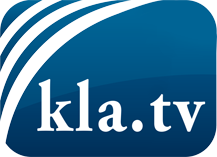 was die Medien nicht verschweigen sollten ...wenig Gehörtes vom Volk, für das Volk ...tägliche News ab 19:45 Uhr auf https://www.kla.tvDranbleiben lohnt sich!Kostenloses Abonnement mit wöchentlichen News per E-Mail erhalten Sie unter: https://www.kla.tv/aboSicherheitshinweis:Gegenstimmen werden leider immer weiter zensiert und unterdrückt. Solange wir nicht gemäß den Interessen und Ideologien der Systempresse berichten, müssen wir jederzeit damit rechnen, dass Vorwände gesucht werden, um Kla.TV zu sperren oder zu schaden.Vernetzen Sie sich darum heute noch internetunabhängig!
Klicken Sie hier: https://www.kla.tv/vernetzungLizenz:    Creative Commons-Lizenz mit Namensnennung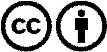 Verbreitung und Wiederaufbereitung ist mit Namensnennung erwünscht! Das Material darf jedoch nicht aus dem Kontext gerissen präsentiert werden. Mit öffentlichen Geldern (GEZ, Serafe, GIS, ...) finanzierte Institutionen ist die Verwendung ohne Rückfrage untersagt. Verstöße können strafrechtlich verfolgt werden.